广州中学自主招生考试打印准考证操作指引第一步：登录希悦系统 打开浏览器在地址栏输入网址（正确登录界面带有广州中学校徽，请留意是否正确）：https://passport.seiue.com/login?school_id=145&chosen=1&force=1输入账号密码，登录系统。账号为：z+中考考号【“z”为英文小写】（例如：z0101234567）；密码为身份证最后六位（如最后一位为字母X，则用英文大写）登录后，如若不需要绑定手机账号，点击「跳过」即可。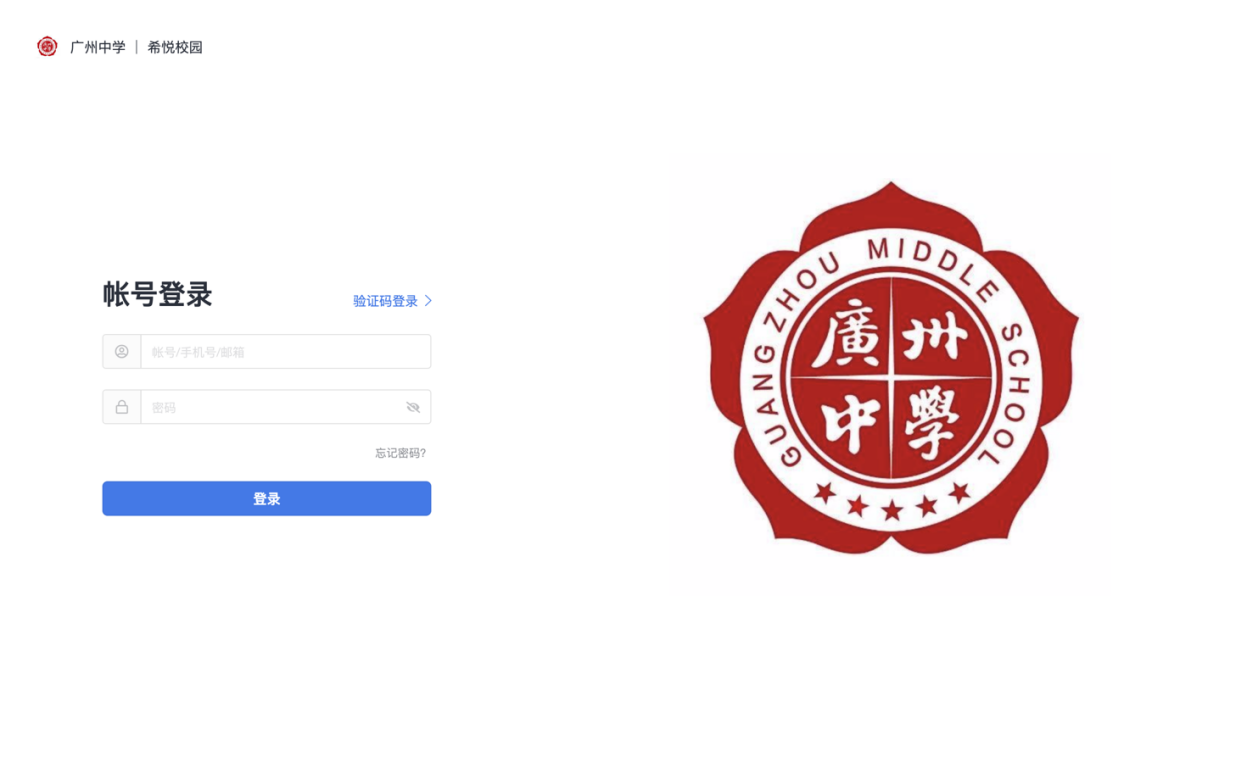 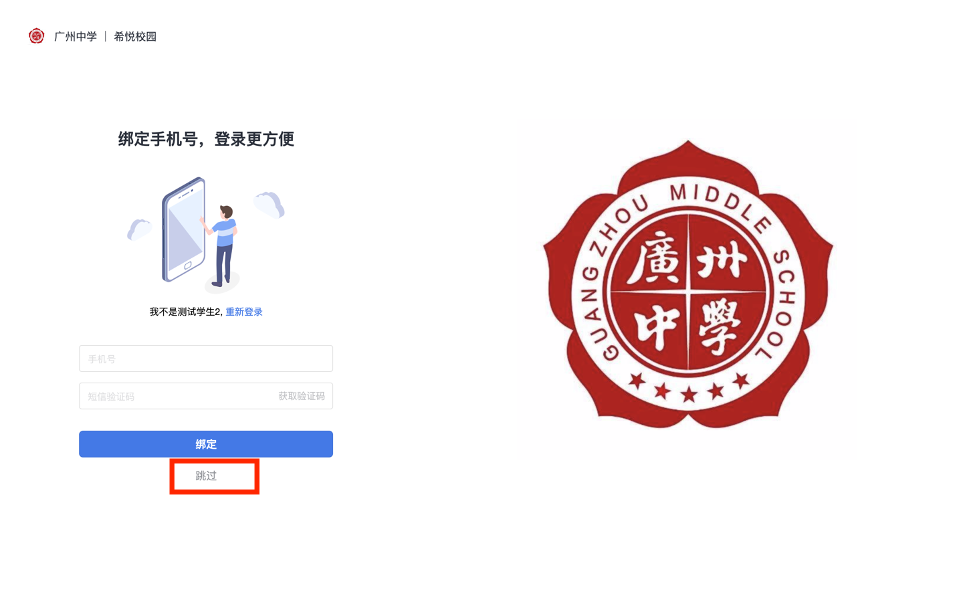 第二步：查看准考证页面登录系统后，点击「首页」右侧的「」进行查看，可看到关于准考证消息，点击最新的「准考证已发布」，可看到自己本次考试的准考证。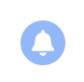 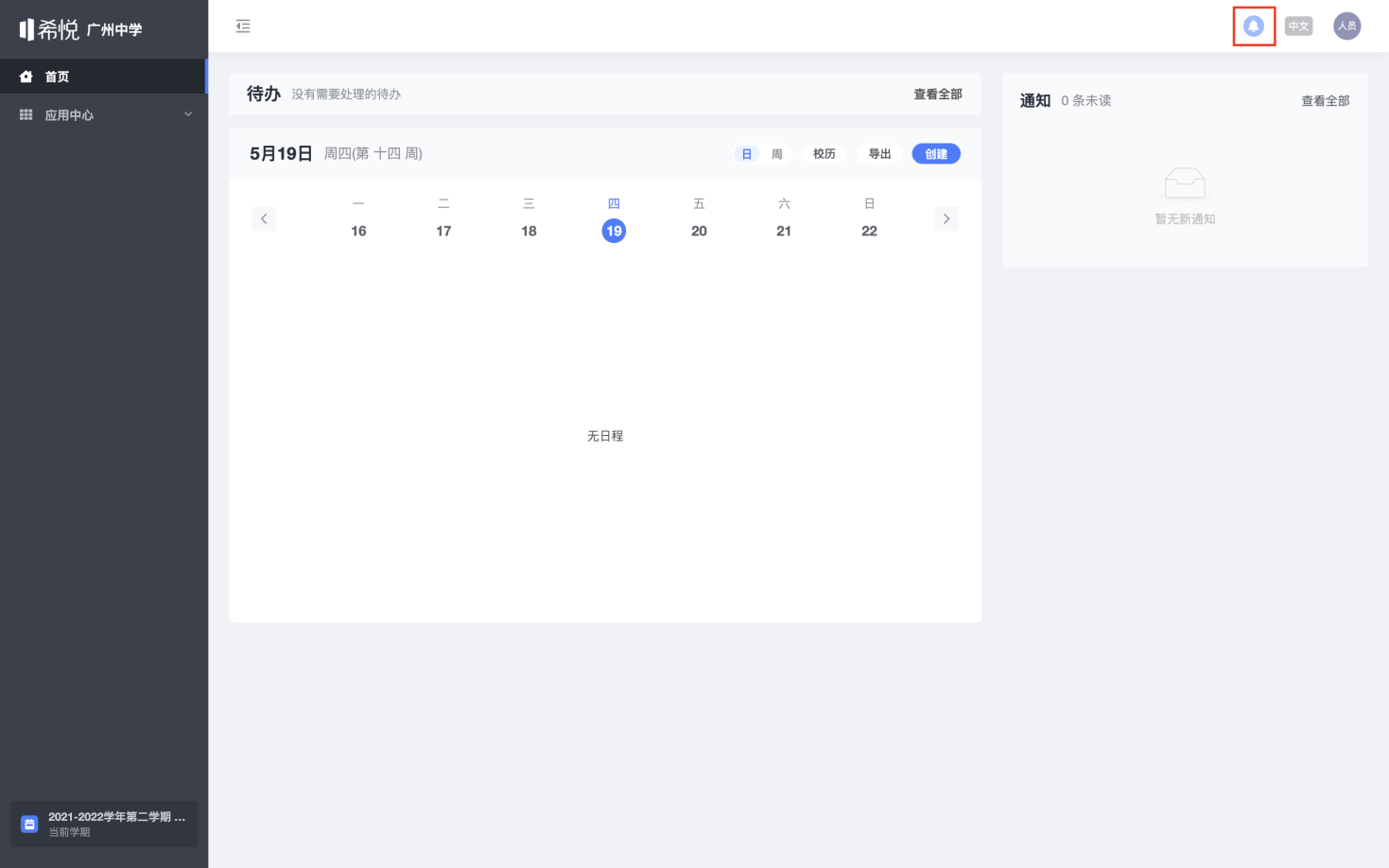 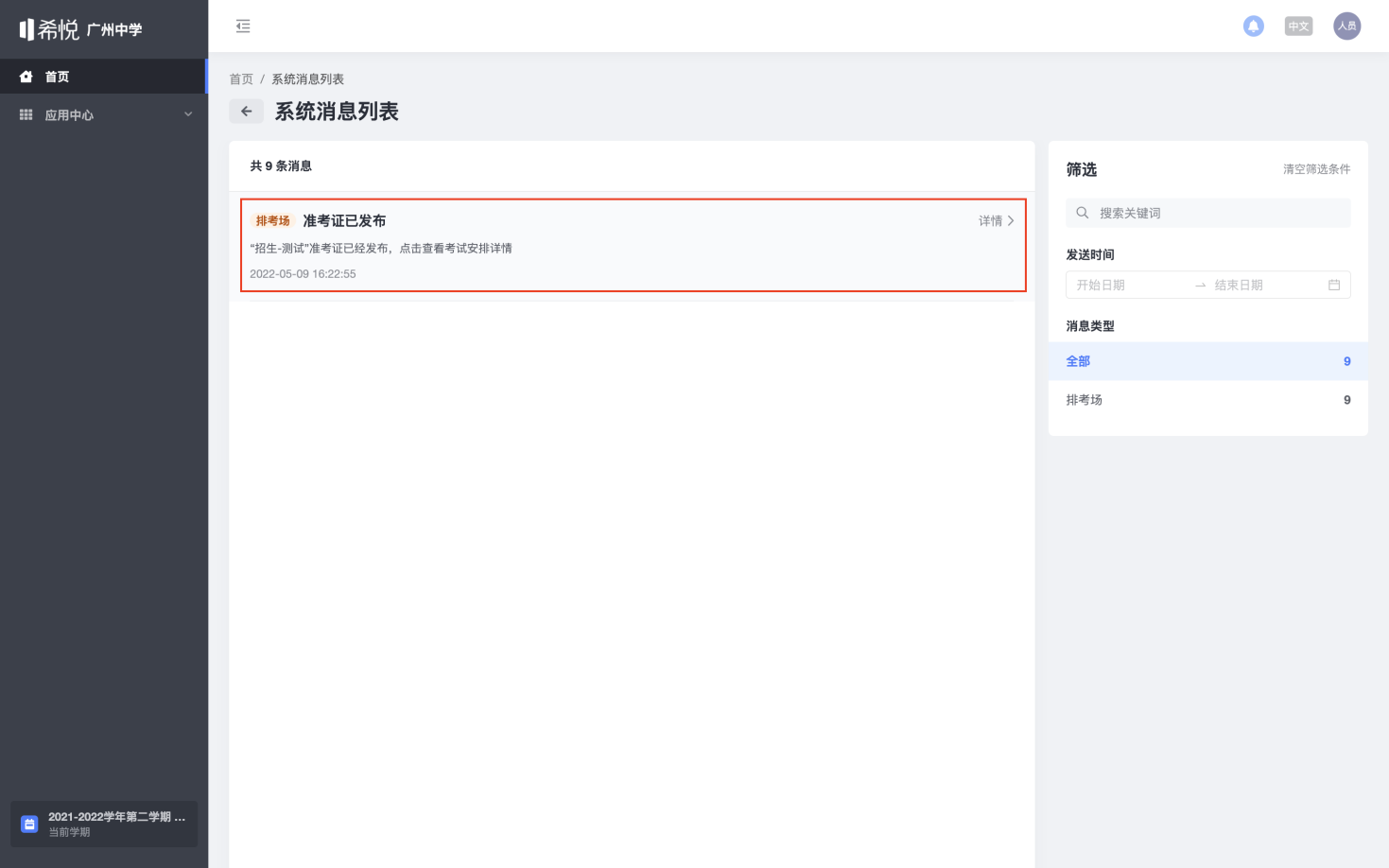 第三步：下载准考证页面1、Windows系统（普通电脑）在查看准考证页面时，点击鼠标右键，点击「打印」；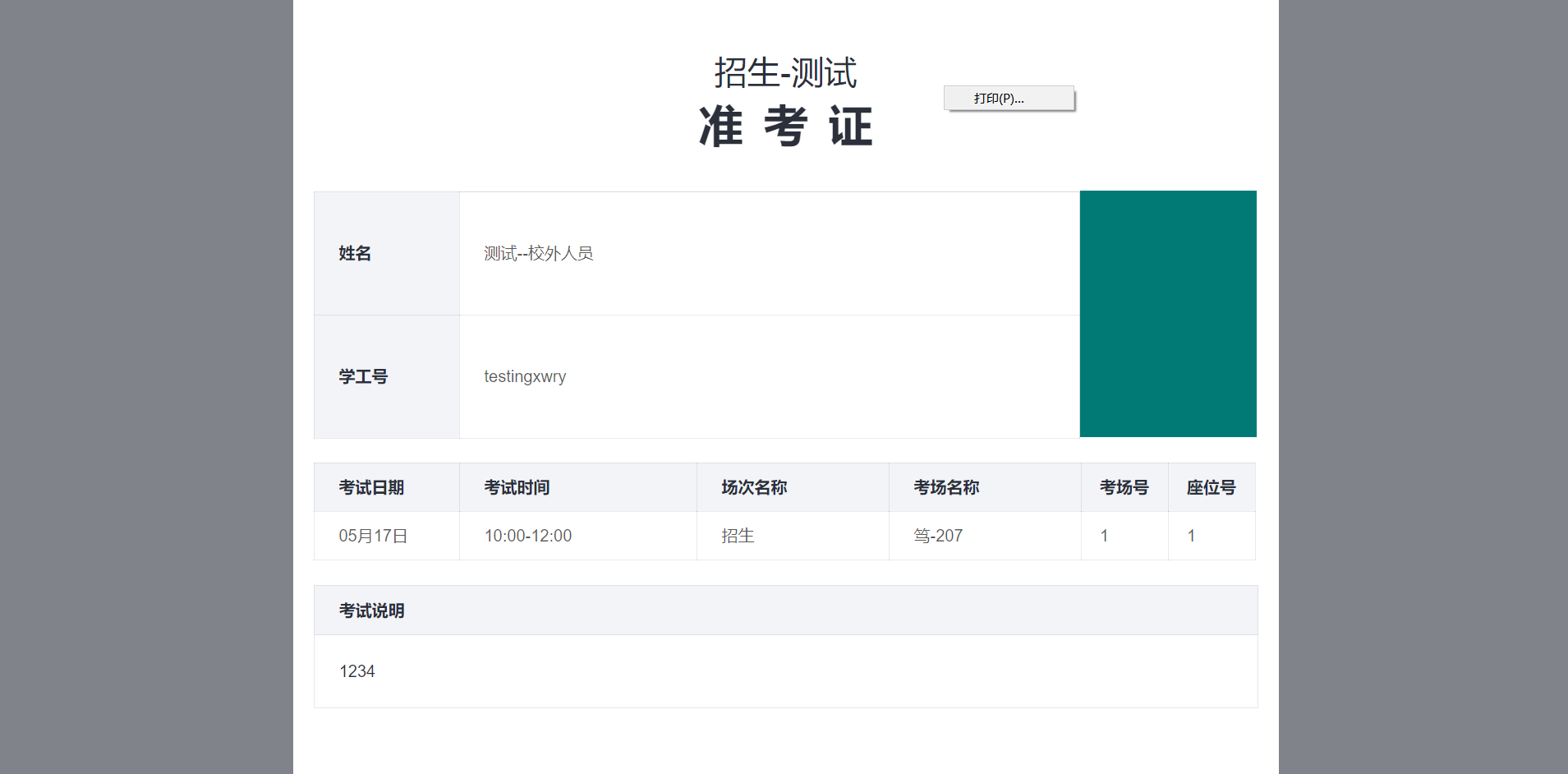 先点击「导出为WPS PDF」（可能是“另存为PDF”，各电脑可能显示情况不同），点击「打印（p）」；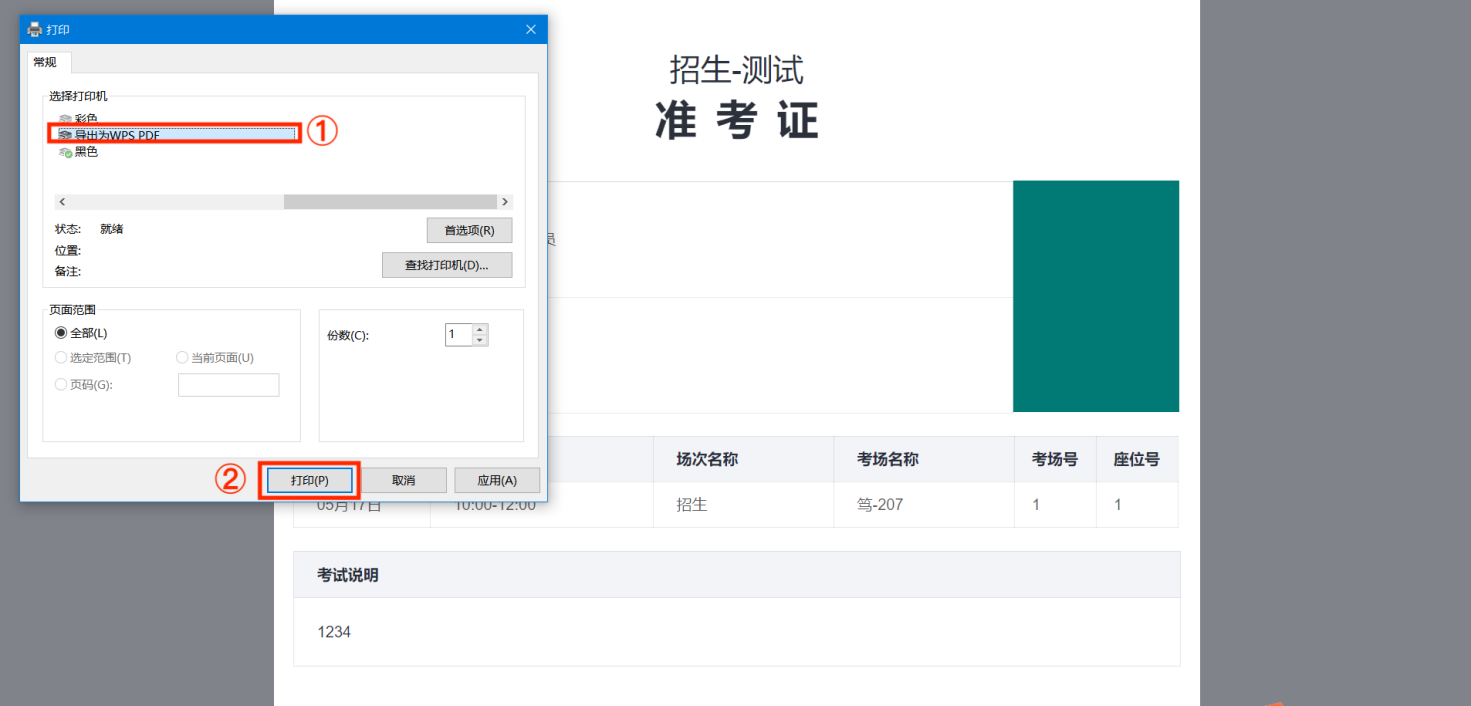 保存准考证到电脑，并可对准考证文件进行重命名，最后点击「保存」，即可进行后续的准考证打印操作。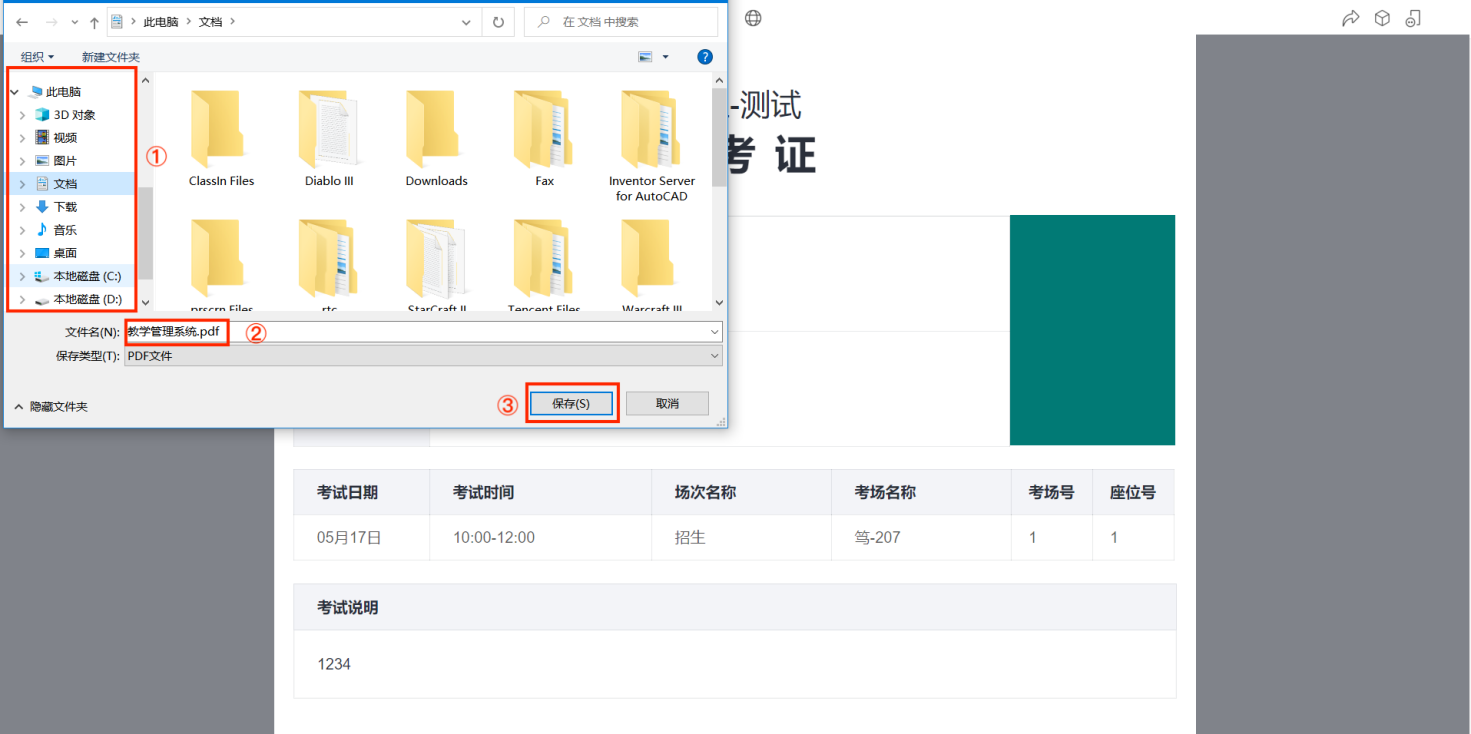 iOS系统（苹果电脑）在查看准考证页面时，点击鼠标右键，点击「打印」；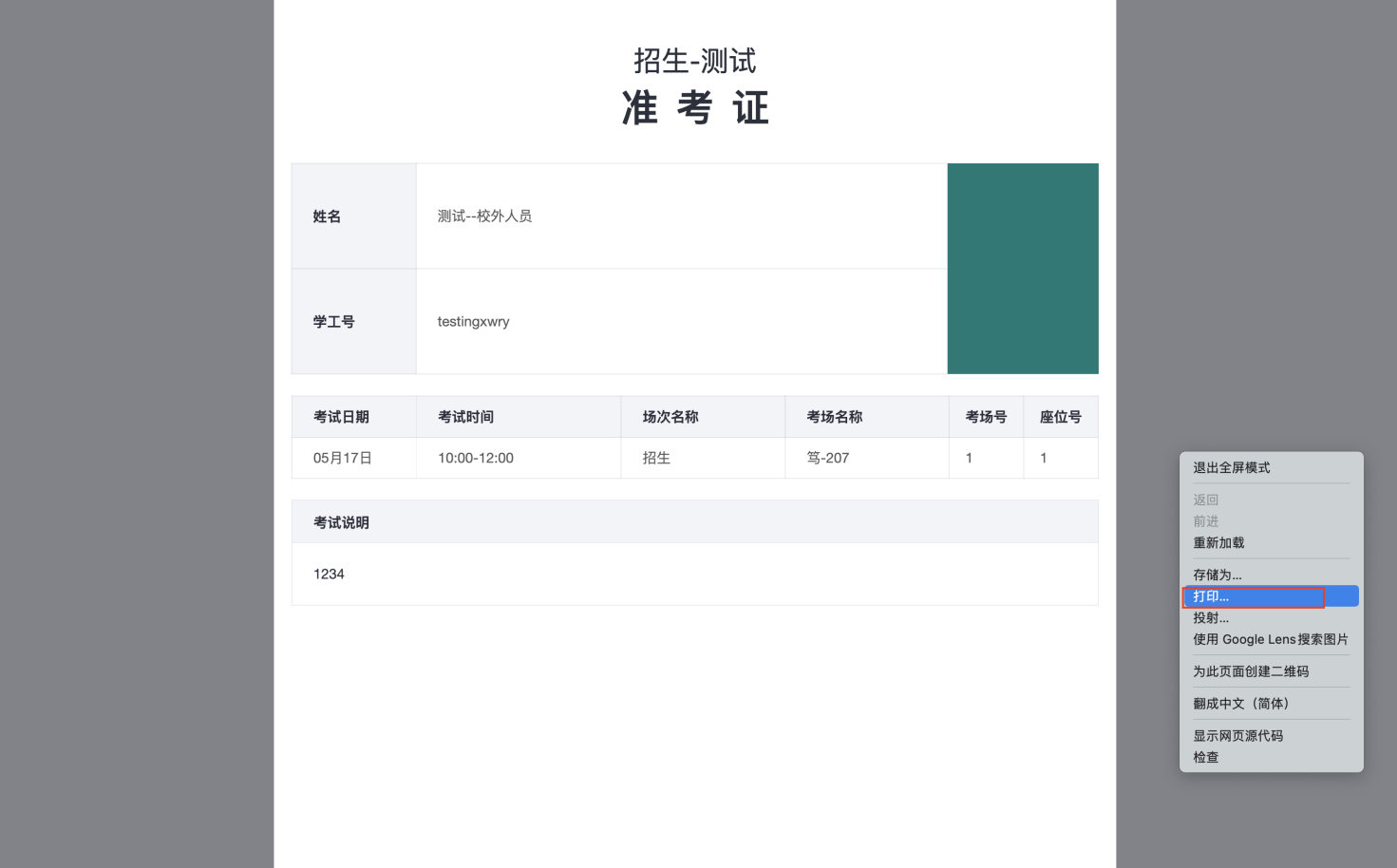 在目标打印机右侧选中「另存为PDF」，点击「保存」。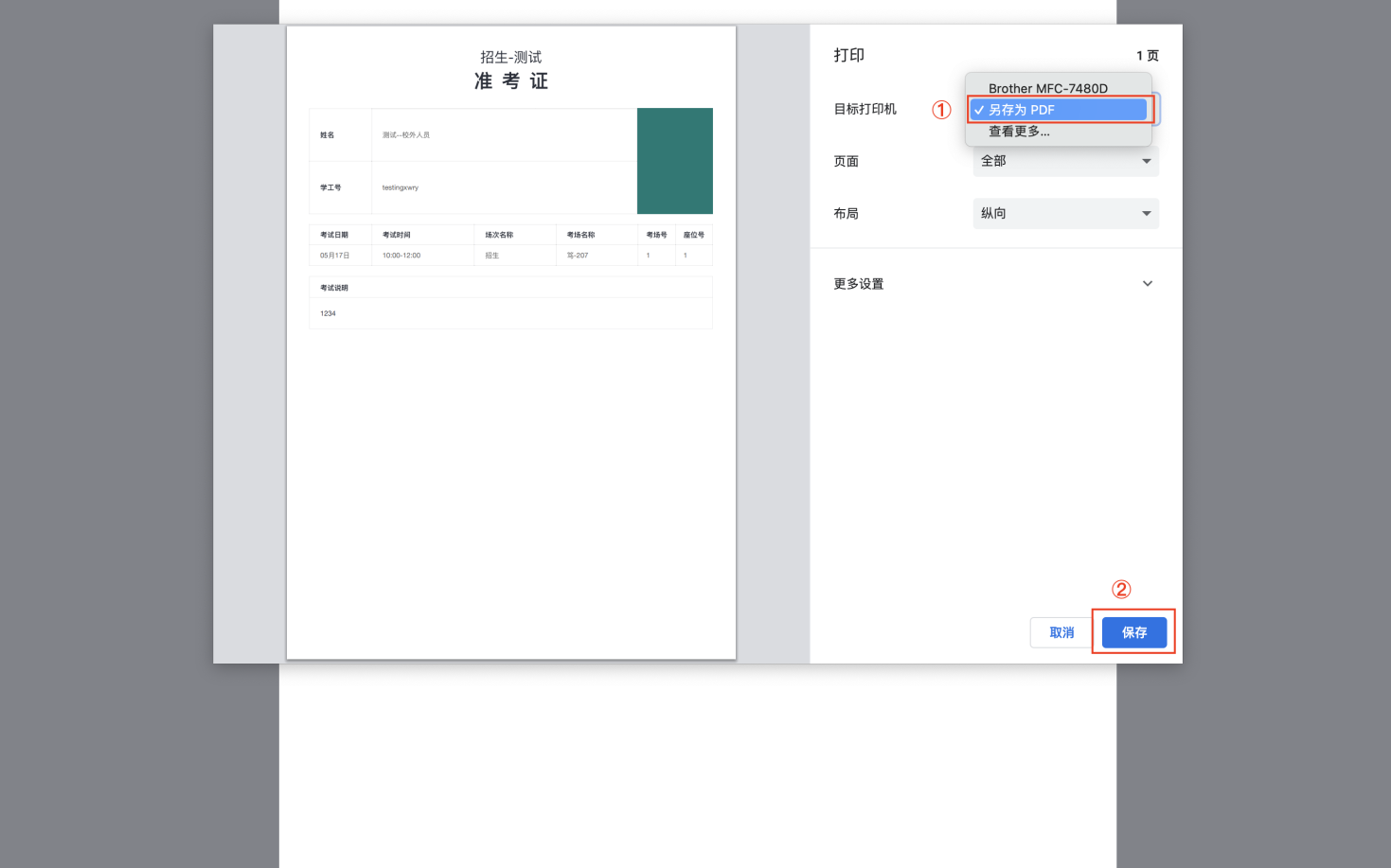 保存准考证到电脑，并可对准考证文件进行重命名，最后点击「存储」，即可进行后续的准考证打印操作。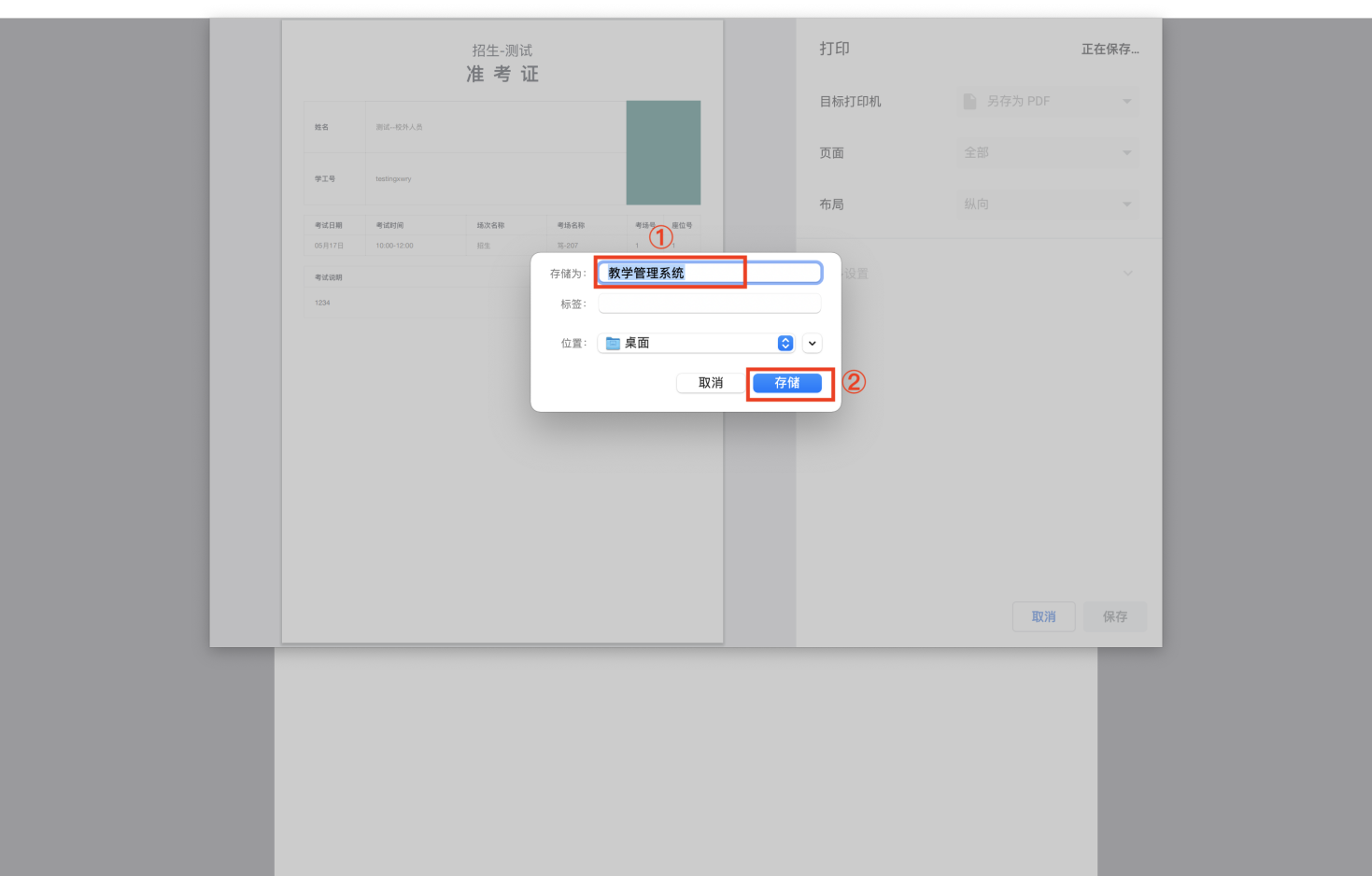 如果存在困难，请加入qq群：303994487在完成准考证下载后，请填写「自主招生准考证下载确认」问卷【问卷填写步骤】在首页「待办」处，点击「自主招生准考证下载确认」问卷，进入填写界面，填写后点击「提交」即可。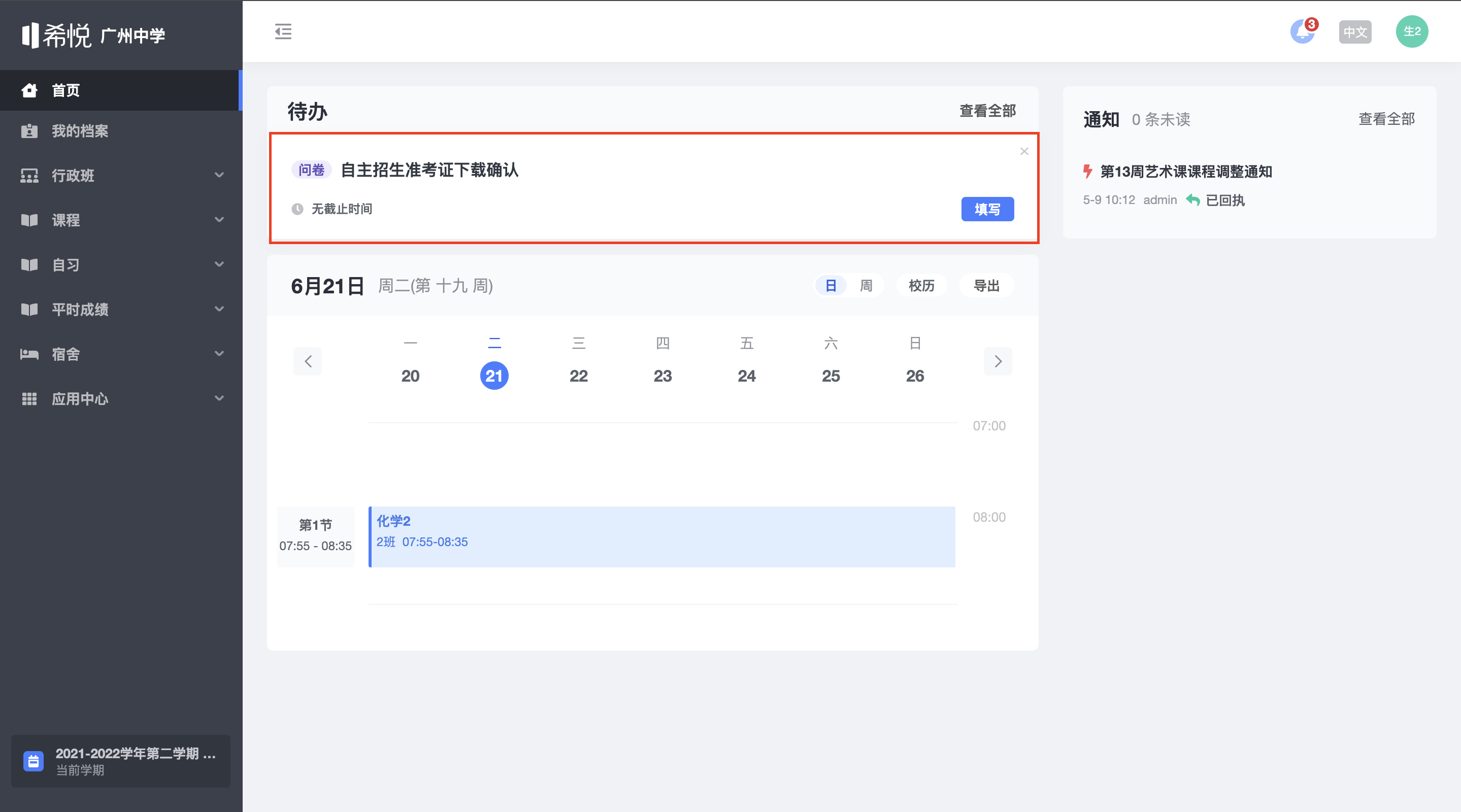 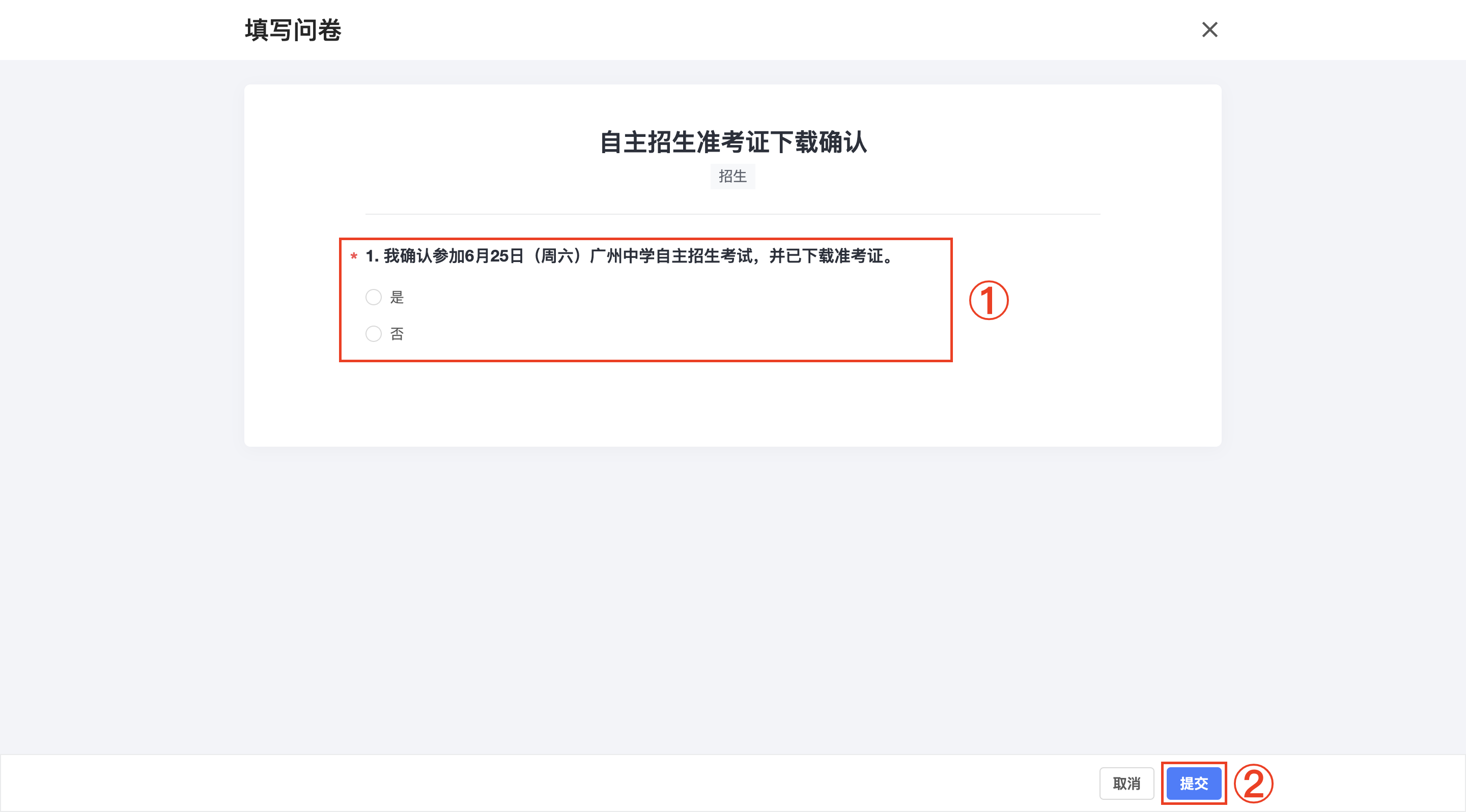 